ГАННІВСЬКА ЗАГАЛЬНООСВІТНЯ ШКОЛА І-ІІІ СТУПЕНІВПЕТРІВСЬКОЇ СЕЛИЩНОЇ РАДИ ОЛЕКСАНДРІЙСЬКОГО РАЙОНУКІРОВОГРАДСЬКОЇ ОБЛАСТІНАКАЗвід 03 вересня 2021 року                                                                                           № 144с. ГаннівкаПро підготовкукалендарно-тематичного та поурочного плануванняу 2021-2022 навчальному році На виконання листа Міністерства освіти і науки України від 05.12.2014№ 1/9-630 «Про неухильне дотримання принципів гарантування свободипедагогічної діяльності вчителя», Інструкції з діловодства у закладахзагальної середньої освіти, затвердженої наказом МОН України від 25.06.2018 № 676, зареєстрованої у Міністерстві юстиції України від 11.09.2018 № 1028/32480, Листа-роз’яснення МОН України від 03.10.2018 № 1/9-596 «Щодо застосування окремих положень Інструкції з діловодства у закладах загальної середньої освіти» , на основі рішення педагогічної ради від 31.08.2021 протокол №1 та з метою забезпечення автономії та академічної свободи кожного вчителяНАКАЗУЮ:1. Вчителям закладу:1.1. Розробити календарно-тематичні плани з відповідних предметів на 2021- 2022 н. р. до 03.09.2021 року.                                                                   1.2. При розробці календарно-тематичних планів:1.2.1. Враховувати Державні стандарти; навчальні програми предметів; освітню програму закладу;1.2.2. Обсяг запланованих годин за планом не повинен перевищувати або бути меншим за обсяг  годин навчального плану освітньої програми закладу; 1.2.3. Зміст календарно-тематичного плану має містити  елементи: тему уроків; дату їх проведення; види роботи, спрямовані на розвиток та оволодіння учнями ключовими компетентностями та інші компоненти на розсуд  вчителя.1.2.4. Форма календарно-тематичного плану є довільною (друкована, описова, таблична тощо);1.2.5 План має реалізувати компетентний підхід у викладанні.2. Заступнику директору з навчально-виховної роботи Ганнівської загальноосвітньої школи І-ІІІ ступенів СОЛОМЦІ Т.В., заступнику завідувача Володимирівської загальноосвітньої школи І-ІІ ступенів, філії Ганнівської загальноосвітньої школи І-ІІІ ступенів ПОГОРЄЛІЙ Т.М., заступнику завідувача Іскрівської загальноосвітньої школи І-ІІІ ступенів, філії Ганнівської загальноосвітньої школи І-ІІІ ступенів БОНДАРЄВІЙ Н.П.:2.1. Погодити календарно-тематичні плани вчителів на 2021/2022 навчальний рік.2.2.Проаналізувати підсумки реалізації календарно-тематичних планів у                         2021-2022 навчальному році та визначити напрямки вирішення проблем, які виникали у ході їх реалізації.                                                                    2.3. Надати методичну допомогу молодим вчителям щодо складання календарно-тематичного плану на 2021– 2022 навчальний рік.3. Контроль за виконанням даного наказу залишаю за собою.Директор школи                                                                                   О. Канівець З наказом ознайомлені:                                                                       Т.СоломкаТ.ПогорєлаН.Бондарєва    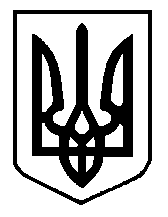 